Road Safety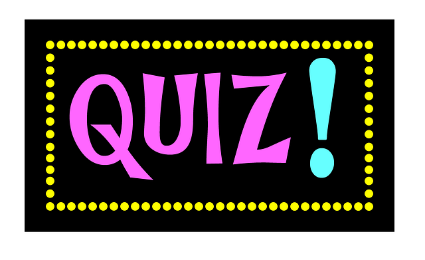 1. What is the first thing to do when you are crossing the road? A Listen B Look C Stop2. What word lights up when you press the button on the box at a pelican crossing? A Stop B Wait C Go D Think 3. What colour clothing should you wear when riding your bike? A Black B Dark Blue C Brown D Bright Yellow4. What is the speed limit outside your school? A 30 MPH B 20 MPH C 40 MPH 5. What is written on a lollypop sign? A STOP B STOP CARS C STOP CHILDREN 6. How many metres does it take a car to stop when driving at 30 MPH? A 10 m B 23 m C 35 m D 50m 7. Is running across the road safer than walking? A Sometimes B Never C Always 8. In the back seat of a car do you need to always wear a seat belt? A Yes B No 9. At what age does the law say you will have to pay the £100 penalty for not wearing a seat belt? A10 B14 C16 D18 Answers:1. C  2. B 3. D 4. A  5. A  6. B  7. B  8. A  9. B 